Додаток 3
до наказу Міністерства інфраструктури України
від 18 жовтня 2013 року № 811
(у редакції наказу
Міністерства інфраструктури України
від 17 січня 2022 року № 15)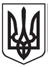 УКРАЇНАДИПЛОМ____________________________________________(назва звання)№ _______Уряд України засвідчує, що ________________________________________________________ ,дата народження ____________ , має належну кваліфікацію відповідно до національних вимогі йому присвоєно звання ___________________________________________________________Власник цього диплома може працювати на посаді або посадах __________________________________________________________________________________________________________ ,як установлено вимогами Адміністрації щодо безпечного комплектування суден екіпажами, і здатний виконувати нижчеперелічені функції на вказаних рівнях з урахуванням будь-яких зазначених обмежень до дати закінчення терміну дії, що зазначено в підтвердженні до цього диплома.Освіта ______________________________________________________________Диплом видано ______________________________________________________Оригінал цього диплома повинен згідно з пунктом 11 правила I/2 Конвенції знаходитися на судні, доки його власник працює на цьому судні.Цей документ без підтвердження не дає права займати посади на судні.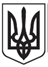 UKRAINECERTIFICATE OF COMPETENCY____________________________________________(title of the certificate)№ _______The Government of Ukraine certifies that ______________________________________________ ,date of birth _______ , has been found duly qualified in accordance with the provisions of nationalrequirements and he certified as _______________________________________________________The lawful holder of this certificate may serve in the following capacity or capacities ____________________________________________________________________________________________ ,specified in the applicable safe manning requirements of the Administration to perform the following
functions, at the levels specified, subject to any limitations indicated, until the date of validity, indicated in the endorsement:Education ___________________________________________________________     ___________________________________________________________Certificate issued _____________________________________________________The original of this certificate must be kept available in accordance with regulation I/2, paragraph 11
of the above Convention while its holder is serving on a ship.This certificate does not entitle to occupy positions on the ship without endorsement.{Додаток 3 в редакції Наказу Міністерства інфраструктури № 15 від 17.01.2022, з урахуванням змін, внесених Наказом Міністерства інфраструктури № 77 від 09.02.2022}ФУНКЦІЯРІВЕНЬОБМЕЖЕННЯ (ЯКЩО Є)Фотографія
власника диплома________________________________________________________
 (посада, власне ім’я, прізвище і підпис уповноваженої 
посадової особи)Гербова печатка
_________________________________________________________
 (підпис власника диплома)Автентичність та дійсність цього документа можуть бути перевірені за допомогою унікального QR коду, телефону _______________________________ або електронною поштою _______________________. Така перевірка здійснюється засобами Реєстру документів моряків.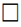 
Унікальний QR кодFUNCTIONLEVELLIMITATIONS APPLYING (IF ANY)Photo of the holder
of the certificate
_______________________________________________
 (Capacity, name and signature of duly authorized official)Official Seal_______________________________________________
 (Signature of the holder of the certificate)The authenticity and validity of this certificate can be verified by QR code, phone _______________________ or by e-mail ________________________. Such verification shall be carried out by means of the Register
of Seafarers Documents.
Унікальний QR код